Les élèves du dispositif Upe2a du lycée professionnel Charles de Gaulle ont étudié durant trois semaines (4 séances) le sujet suivant : La construction de l’Europe : quelles valeurs communes à partager ?Les élèves, qui viennent du monde entier, ont travaillé sur les représentations (images et interviews) qu’ils avaient de l’Europe avant d’arriver dans notre pays. Cette séance les a amenés à prendre conscience de la culture commune européenne. À travers l’étude de différents portraits, de Victor Hugo à Simone Veil en passant par Robert Schuman, ils ont découvert la construction de l’Europe et ses valeurs fondatrices, notamment celle de paix.Deux séances ont été consacrées aux principes fondamentaux avec l’étude et l’analyse de la Charte européenne et des déclarations qui ont marqué les grandes étapes de la construction de l’Union européenne.SYNTHESE DES SEANCESSéance 1 : l’Europe : une culture communeAccroche 1 : Comment imaginiez-vous l’Europe avant d’arriver ? (Possibilité d’utiliser la langue maternelle)Par groupes de 2 : noter 5 mots qui vous font penser à l’Europe. Classer les mots par catégorie grammaticale. Création d’un nuage de mots lors d’une mise en commun.Interviewer et enregistrer un camarade : comment imaginais-tu l’Europe avant d’arriver en France ? Accroche 2 : Par groupes de 2 : choisir parmi les images proposées, 2 d’entre elles qui vous font penser à l’Europe.Classer les images dans le tableau suivant : (tableau à compléter)Trace écrite sous forme de carte mentale. Séance 2 : construire l’EuropeGroupe 1 (5 élèves) : Relever dans la vidéo suivante (0’00-0’44 ) les noms des « pères fondateurs » de l’Europe. https://www.europeenimages.net/video-s_comme_schuman-id-1568.htmlEcouter dans la vidéo (1’57-2’13) l’extrait du discours de R. Schuman du 9 mai 1950 puis le retranscrire au tableau :Groupe 2 : portrait de Victor Hugo :Compléter le tableau en relevant dans la colonne de droite des informations du texte de la colonne de gauche. Les groupes restituent leur travail à l’oral pour mutualisation. Séance 3 : une construction pour la paix et pour partager des valeurs communesReprise du cours précédent : sur quelles valeurs communes se construit l’Europe ?  Support /accroche : texte de Schuman.DÉCLARATION DE Robert SCHUMAN du 9 mai 1950Déclaration liminaireMessieurs,Il n'est plus question de vaines paroles, mais d'un acte, d'un acte hardi, d'un acte constructif. La France a agi et les conséquences de son action peuvent être immenses.Nous espérons qu'elles le seront.Elle a agi essentiellement pour la paix. Pour que la paix puisse vraiment courir sa chance, il faut, d'abord, qu'il y ait une Europe. Cinq ans, presque jour pour jour, après la capitulation sans conditions de l'Allemagne, la France accomplit le premier acte décisif de la construction européenne et y associe l'Allemagne. Les conditions européennes doivent s'en trouver entièrement transformées. Cette transformation rendra possibles d'autres actions communes impossibles jusqu'à ce jour. L'Europe naîtra de tout cela, une Europe solidement unie et fortement charpentée. Une Europe où le niveau de vie s'élèvera grâce au groupement des productions et à l'extension des marchés qui provoqueront l'abaissement des prix.[…]Déclaration du 9 mai"La paix mondiale ne saurait être sauvegardée sans des efforts créateurs à la mesure des dangers qui la menacent.

La contribution qu'une Europe organisée et vivante peut apporter à la civilisation est indispensable au maintien des relations pacifiques. En se faisant depuis plus de vingt ans le champion d'une Europe unie, la France a toujours eu pour objet essentiel de servir la paix. L'Europe n'a pas été faite, nous avons eu la guerre.

L'Europe ne se fera pas d'un coup, ni dans une construction d'ensemble : elle se fera par des réalisations concrètes, créant d'abord une solidarité de fait. Le rassemblement des nations européennes exige que l'opposition séculaire de la France et de l'Allemagne soit éliminée : l'action entreprise doit toucher au premier chef la France et l'Allemagne.Rechercher les champs lexicaux :  Les adjectifs : vaines/hardi/constructif/immenses/décisif/transformées/impossibles/possibles/charpentée/sauvegardée/créateurs/organisée/vivante/indispensable/pacifique/unie/concrète/séculaireLes adverbes : essentiellement/solidement/entièrement/fortementClasser les mots qui relèvent de la paix et ceux qui relèvent de la prospérité économique ? Réécrire le texte en français facile. (Trace écrite)Quelles sont/furent leurs idées pour l’Europe ? Groupe 1 : La charte européenne des droits fondamentaux. https://www.europarl.europa.eu/charter/pdf/text_fr.pdf Ecrire les titres au tableau.CHAPITRE I : DIGNITÉCHAPITRE II : LIBERTÉSCHAPITRE III : ÉGALITÉCHAPITRE IV : SOLIDARITÉCHAPITRE V : CITOYENNETÉCHAPITRE VI : JUSTICECHAPITRE VII : DIPSOSITIONS GÉNÉRALESLire les articles : 6, 10, 21, 23.Quels articles vous paraissent les plus importants ? Groupe 2 : construire le portrait de Simone Veil Recherche biographique Internet : qui était Simone Veil ? Synthèse générale : nouveau nuage de mots. Les valeurs : justice/paix/liberté/solidarité/prospérité/héritagesSéance 4 : de l’Europe des 6 à l’Europe des 27 Séance de cartographie.Les élèves cartographient les étapes de l’élargissement.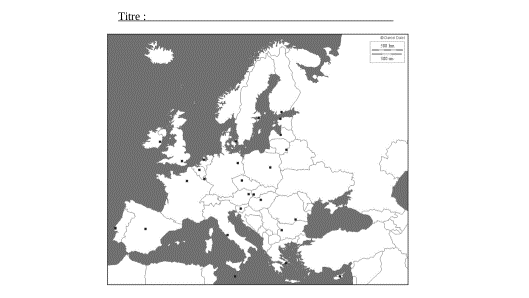 Les villes et les façons de vivre Paysages aménagés/marquéspar l’histoire.Les européens et européennes célèbres.Les textes historiques et les loisLa culture Les réalisationseuropéennes Prénom NOMNATIONALITÉRobert SCHUMANFrançais, né allemand, de mère luxembourgeoiseJean MONNETFrançaisPaul-Henri SPAAKBelgeAlcide de GASPERIItalienKonrad ADENAUERAllemandLe texteLa compréhension du texteC’est durant son exil à Guernesey que Victor Hugo rédige la préface du catalogue de l’exposition universelle de Paris. Le visionnaire s’y enflamme pour l’Europe, cette « nation extraordinaire », dont il prédit l’avènement au XXe siècle.VICTOR HUGO :Né le 26 février 1802Mort le 22 mai 1885Les différentes fonctions exercées : C’est un écrivain et un homme politique qui a été député, maire et sénateur sous la IIè et IIIè République.Définitions :EXIL : Expulsion d’une personne de sa patrie avec défense d’y retourner.NATION : 1. Groupe humain assez vaste, qui se caractérise par la conscience de son unité et la volonté de vivre en commun.    2.Communauté politique établie sur un territoire défini, et personnifiée par une autorité souveraine.En 2 phrases avec vos mots, expliquez quand et pourquoi V.Hugo parle de l’Europe.« Au vingtième siècle, il y aura une nation extraordinaire. Cette nation sera grande, ce qui ne l’empêchera pas d’être libre. Elle sera illustre, riche, pensante, pacifique, cordiale au reste de l’humanité. [… ] Une bataille entre Italiens et Allemands, entre Anglais et Russes, entre Prussiens et Français, lui apparaîtra comme nous apparaît une bataille entre Picards et Bourguignons. Elle considérera le gaspillage du sang humain comme inutile. […] Elle aura la suprême justice de la bonté.  Le texte est à quel temps ? Relevez les verbes : Les verbes du texte sont conjugués au futur simple.Relevez les adjectifs qui qualifient cette future « nation » ?Les adjectifs sont : grande, libre, illustre, riche, pensante, pacifique, cordiale.Qui sont les Picards et les Bourguignons ?Ce sont les habitants de deux régions françaises : la Picardie au Nord et la Bourgogne au centre de la France.Définition de « bonté » : Qualité morale qui porte à faire le bien, à être bon pour les autres.En 2 phrases, expliquez comment Victor Hugo voit l’Europe dans le futur ? Victor Hugo imagine une Europe libre et juste dans le futur. Il espère une Europe en paix et unie.La circulation sera préférée à la stagnation. On ne s’empêchera plus de passer.[…] Cette nation aura pour législation un fac simile, le plus ressemblant possible, du droit naturel. Sous l’influence de cette nation motrice, les incommensurables friches d’Amérique, d’Asie, d’Afrique et d’Australie seront offertes aux émigrations civilisantes […] le globe sera la maison de l’homme, et rien n’en sera perdu […] ; quiconque voudra, aura sur un sol vierge un toit, un champ, un bien-être, une richesse, à la seule condition d’élargir à toute la terre l’idée patrie, et de se considérer comme citoyen et laboureur du monde ;Le texte est à quel temps ? Relevez les verbes : La plupart des verbes sont conjugués au futur simple.Que veut dire l’expression : « citoyen et laboureur du monde » ? Victor Hugo voit les futurs Européens comme des individus qui possèdent des droits et qui étendent leur culture au-delà des frontières de l’Europe.Définition de :« friches »Ce sont des terres qui ne sont pas cultivées.« civilisantes »Cette émigration amènera la civilisation. En 2 phrases, expliquez comment Victor Hugo voit l’Europe avec l’Amérique, l’Asie et l’Afrique ? Pour Victor Hugo, l’Europe doit avoir une action civilisatrice en Asie, en Afrique et en Amérique. Elle doit apporter sa culture considérée comme « supérieure ».[…] Unité de langue, unité de monnaie, unité de mètre, unité de méridien, unité de code […] Nulle part l’entrave, partout la norme. […] Cette nation aura pour capitale Paris, et ne s’appellera point la France ; elle s’appellera l’Europe.
Elle s’appellera l’Europe au vingtième siècle, et aux siècles suivants, plus transfigurée encore, elle s’appellera l’Humanité.[….] ce à quoi assiste le dix-neuvième siècle, c’est à la formation de l’Europe. Vision majestueuse. […] Au prochain siècle, elle déploiera ses deux ailes, faites, l’une de liberté, l’autre de volonté.
Le continent fraternel, tel est l’avenir. »Le texte est à quel temps ? Relevez les verbes : La plupart des verbes sont conjugués au futur simple.Définition de « L’entrave » : un empêchement, une impossibilité.« Transfigurée » :  changer l’aspect pour rendre plus beau.« Majestueuse » : qui a de la grandeur, magnifique.Quelles sont les deux ailes de l’Europe de Victor Hugo ? Les deux ailes sont la liberté et la volonté.En 2 phrases, expliquez comment Victor Hugo voit l’Europe au XXème siècle? Victor Hugo voit l’Europe comme une grande nation libre à l’échelle du continent.L’Europe sera fraternelle et humaniste.